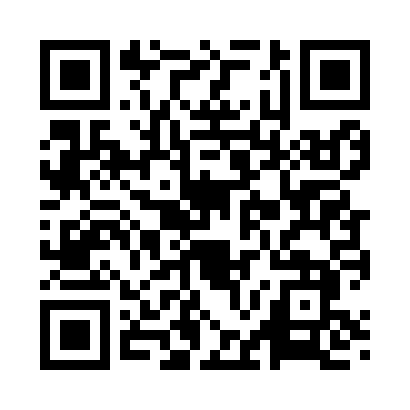 Prayer times for Ouaquaga, New York, USAMon 1 Jul 2024 - Wed 31 Jul 2024High Latitude Method: Angle Based RulePrayer Calculation Method: Islamic Society of North AmericaAsar Calculation Method: ShafiPrayer times provided by https://www.salahtimes.comDateDayFajrSunriseDhuhrAsrMaghribIsha1Mon3:475:311:075:098:4210:262Tue3:485:311:075:108:4210:253Wed3:495:321:075:108:4210:254Thu3:505:321:075:108:4210:245Fri3:515:331:075:108:4110:246Sat3:515:341:085:108:4110:237Sun3:525:341:085:108:4110:228Mon3:535:351:085:108:4010:229Tue3:545:361:085:108:4010:2110Wed3:565:361:085:108:3910:2011Thu3:575:371:085:108:3910:1912Fri3:585:381:085:108:3810:1813Sat3:595:391:085:108:3810:1714Sun4:005:401:095:108:3710:1615Mon4:015:401:095:108:3710:1516Tue4:035:411:095:108:3610:1417Wed4:045:421:095:098:3510:1318Thu4:055:431:095:098:3410:1219Fri4:065:441:095:098:3410:1120Sat4:085:451:095:098:3310:1021Sun4:095:461:095:098:3210:0822Mon4:105:471:095:098:3110:0723Tue4:125:481:095:088:3010:0624Wed4:135:481:095:088:2910:0425Thu4:155:491:095:088:2810:0326Fri4:165:501:095:088:2710:0227Sat4:175:511:095:078:2610:0028Sun4:195:521:095:078:259:5929Mon4:205:531:095:078:249:5730Tue4:225:541:095:068:239:5631Wed4:235:551:095:068:229:54